Star Diagram Data Chart			Names _______________________________________________________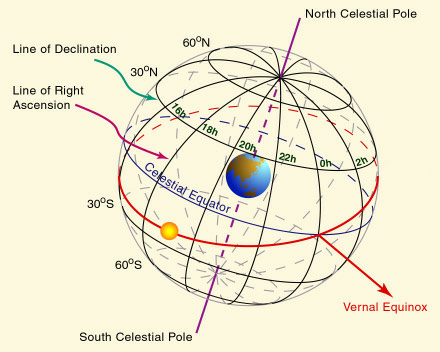 Star NameRight Ascension (hour, min)Declination(degree, min)Right Ascension (minutes as a fraction/60)Declination (minutes as a fraction/60)Right Ascension as a DecimalDeclination as a DecimalEx: Polaris2h 42m89° 18’2h 42/6089°18/602.789.3Star NameRight Ascension (hour, min)Declination(degree, min)Right Ascension (minutes as a fraction/60)Declination (minutes as a fraction/60)Right Ascension as a DecimalDeclination as a DecimalEx: Polaris2h 42m89° 18’2h 42/6089°18/602.789.3